IEEE P802.11
Wireless LANsTable of Contents	11 LC PHY	11.1 Introduction	11.2 Mandatory LC PHY	11.2.1 Introduction	11.2.2  OFDM PHY specific service parameter list	11.2.3  OFDM PHY	11.2.4 OFDM PLME	41.3 LC Optional PHY	51.3.1 Introduction	51.3.2 LC Optional PHY service interface	51.3.3 LC Optional PHY	51.3.4 LC PHY PLME	81 LC PHY1.1 IntroductionThis clause defines the light communications (LC) PHY. There are three versions of the LC PHY, the mandatory 802.11 based LC PHY, the optional 802.11 based LC PHY and the optimized PHY. The LC PHY transmits in a channel located in a frequency range of near DC up to a few hundred MHz, see the respective sections about channelization for details.1.2 Mandatory LC PHY1.2.1 IntroductionThe mandatory LC PHY is based on the OFDM PHY in clause 17. In the following the differences to the OFDM PHY in clause 17 are described.1.2.2  OFDM PHY specific service parameter listTXVECTOR  the same as in section 17.2 of the 802.11 standard.RXVECTOR is the same as in section 17.2 2 of the 802.11 standard, except that the parameters RX_ANTENNA, CH_BANDWIDTH _IN_NON_HT and DYN_BANDWIDTH _IN_NON_HT are not present.1.2.3  OFDM PHY1.2.3.1 IntroductionThe OFDM PHY is the same as in section 17.3 except for the data scrambling and the OFDM modulation, which is described in 1.2.3.2  PPDU formatSame as in section 17.3.2 of the 802.11 standard.1.2.3.3  PHY preamble (SYNC)Same as in section 17.3.3 of the 802.11 standard.1.2.3.4 SIGNAL fieldSame as in section 17.3.4 of the 802.11 standard.1.2.3.5 DATA field1.2.3.5.1 GeneralThe data field is the same as in section 17.3.5 2 of the 802.11 standard except for the scrambler seed and the OFDM modulation, which is described in 1.2.3.5.2 SERVICE fieldSame as in section 17.3.5.2 of the 802.11 standard.1.2.3.5.3 PPDU TAIL fieldSame as in section 17.3.5.3 of the 802.11 standard1.2.3.5.4 Pad bits (PAD)Same as in section 17.3.5.4 of the 802.11 standard1.2.3.5.5 PHY DATA scrambler and descramblerUnlike described in section 17.3.5.5 of the 802.11 standard, the scrambler seed shall be initialized with a pseudorandom nonzero value. It does not convey any information.1.2.3.5.6 Convolutional encoderSame as in section 17.3.5.6 of the 802.11 standard1.2.3.5.7 Data interleavingSame as in section 17.3.5.7 of the 802.11 standard1.2.3.5.8 Subcarrier modulation mappingSame as in section 17.3.5.8 of the 802.11 standard1.2.3.5.9 Pilot subcarriersSame as in section 17.3.5.9 of the 802.11 standard1.2.3.5.10 OFDM modulationSame as in section 17.3.6.10 of the 802.11 standard1.2.3.6 CCASame as in section 17.3.6 of the 802.11 standard1.2.3.7 PHY data modulation and modulation rate changeSame as in section 17.3.7 6 of the 802.11 standard1.2.3.8 Light InterfaceFigure 1 illustrates how a light emitting diode (LED) is connected to the TX OFDM PHY and a photo diode (PD) to the RX OFDM PHY.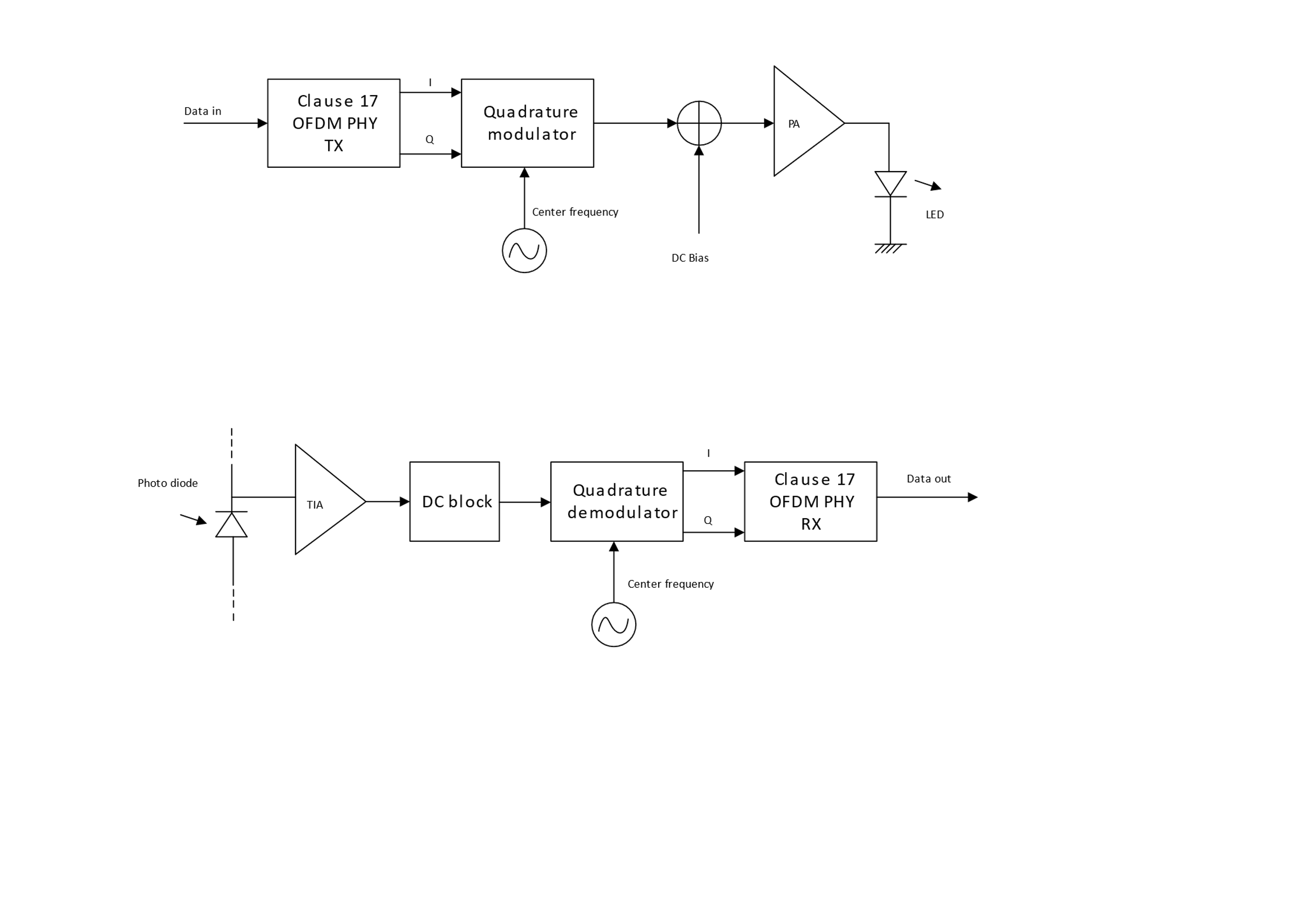 Figure 1: Interfacing OFDM PHY to light emitter and receiverIn the TX chain, the I and Q samples from the baseband are quadrature modulated, see 1.2.3.9.4 Operating channel frequencies for center frequencies. A DC bias is added before the signal is fed to the LED because the current through a diode can only be positive as illustrated in Figure 2.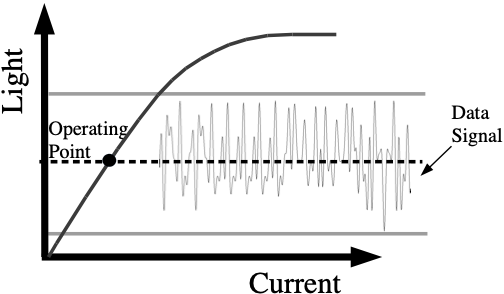 Figure 2: Operation of LED with DC biasIn the RX chain, the light variations produced by the LED are converted into a current by a photo diode (PD) and amplified by a transimpedance amplifier (TIA). The DC component is removed, the signal is downconverted to baseband and fed to the RX OFDM PHY. The light communications transmitter and receiver shall operate at a wavelength between 800 nm and 1000 nm.1.2.3.9 PHY operating specifications (general)1.2.3.9.1 GeneralThe operating specifications are the same as in section 17.3.8 of the 802.11 standard except for the regulatory requirements and operating frequencies1.2.3.9.2 Outline descriptionSame as in section 17.3.8.2 of the 802.11 standard. In Figure 17-12 the antennas have to replaced by optical frontends (OFE)s, for example as described in document IEEE 802.11-19/0087r1.1.2.3.9.3 Regulatory requirementsThe IEC 60825-1 laser eye safety regulations shall apply to all LC devices.1.2.3.9.4 Operating channel frequenciesThe LC PHY with mandatory features operates at a center frequency of 26 MHz or at an alternative center frequency of 46 MHz . The bandwidth is 20 MHz. These two center frequencies correspond to LC channel 0 and LC channel 1.For discussion – shall we have a center freq. of 34.37 MHz, where packet detect overlap is limited?1.2.3.9.5 Transmit and receive in-band and out-of-band spurious emissionsDoes not apply to the LC PHY1.2.3.9.6 Slot timeSame as in section 17.3.8.6 of the 802.11 standard1.2.3.9.7 Transmit and receive impedance at the antenna connectorSame as in section 17.3.8.7 of the 802.11 standard1.2.3.10 PHY transmit specificationsSame as in section 17.3.9 of the 802.11 standard1.2.3.11 PHY receiver specificationsSame as in section 17.3.10 of the 802.11 standard1.2.3.12 Transmit PHYSame as in section 17.3.11 of the 802.11 standard1.2.3.13 Receive PHYSame as in section 17.3.12 of the 802.11 standard1.2.4 OFDM PLMESame as in section 17.4 of the 802.11 standard, except that the parameter “dot11RegDomainsImplementedValue” in Table 17.20 does not apply to the LC PHY1.3 LC Optional PHY1.3.1 IntroductionThe LC optional PHY is based on the HE PHY in clause 27. In the following the differences to the HE PHY in clause 27 are described.1.3.2 LC Optional PHY service interfaceThe LC optional PHY service interface is the same as in 27.2 of the 802.11 standard except for the following fields which shall be set to zero,BEAMFORMEDBEAM_CHANGEbecause beamforming is not supported.1.3.3 LC Optional PHY1.3.3.1 IntroductionThis subclause describes the differences to the subclause 27.3 of the 802.11 standard.1.3.3.2 Subcarrier and resource allocationThis section is the same as section 27.3.2 of the 802.11 standard.1.3.3.3 MU-MIMOThis section is the same as section 27.3.3 of the 802.11 standard.1.3.3.4 LC PPDU formatsThis section is the same as section 27.3.4 of the 802.11 standard.1.3.3.5 Transmitter block diagramThis section is the same as section 27.3.5 of the 802.11 standard.1.3.3.6 Overview of the PPDU encoding processThis section is the same as section 27.3.6 of the 802.11 standard.1.3.3.7 LC modulation and coding schemes (HE-MCSs)This section is the same as section 27.3.7 of the 802.11 standard.1.3.3.8 LC-SIG-B modulation and coding schemes (HE-SIG-B-MCSs)This section is the same as section 27.3.8 of the 802.11 standard.1.3.3.9 Timing-related parametersThis section is the same as section 27.3.9 of the 802.11 standard.1.3.3.10 Mathematical description of signalsThis section is the same as section 27.3.10 of the 802.11 standard.1.3.3.11 LC Optional preambleThis section is the same as section 27.3.11 of the 802.11 standard.1.3.3.12 Data fieldThis section is the same as section 27.3.12 of the 802.11 standard.1.3.3.13 Packet extensionThis section is the same as section 27.3.13 of the 802.11 standard.1.3.3.14 Non-HT duplicate transmissionThis section is the same as section 27.3.14 of the 802.11 standard.1.3.3.15 Transmit requirements for PPDUs sent in response to a triggering frameThis section is the same as section 27.3.15 of the 802.11 standard.1.3.3.16 SU-MIMO and DL MU-MIMO beamformingBeamforming is not supported for LC. Therefore, this section does not apply to the LC PHY.1.3.3.17 LC sounding NDPThis section is the same as section 27.3.17 of the 802.11 standard.1.3.3.18 LC TB feedback NDPThis section is the same as section 27.3.18 of the 802.11 standard.1.3.3.19 Transmit specificationThis section is the same as section 27.3.19 of the 802.11 standard.1.3.3.20 Receiver specificationThis section is the same as section 27.3.20 of the 802.11 standard.1.3.3.21 LC transmit procedureThis section is the same as section 27.3.21 of the 802.11 standard.1.3.3.22 LC receive procedureThis section is the same as section 27.3.22 of the 802.11 standard.1.3.3.23 Light Interface1.3.3.23.1 IntroductionThe light interface is an extension of the light interface described in 1.2.3.8 Light Interface to multiple TX and RX streams.1.3.3.23.2  Multiple transmitters and receiversFigure 3 shows multiple LEDs connected to the TX baseband and Figure 4 shows multiple PDs connected to the RX baseband. The LEDs may all operate at the same wavelength or at different wavelengths between 800 nm and 1000 nm. The TX baseband outputs are all quadrature modulated to the same common center frequency, see  1.3.3.24.1 Case of multiple transmitters and receivers for details.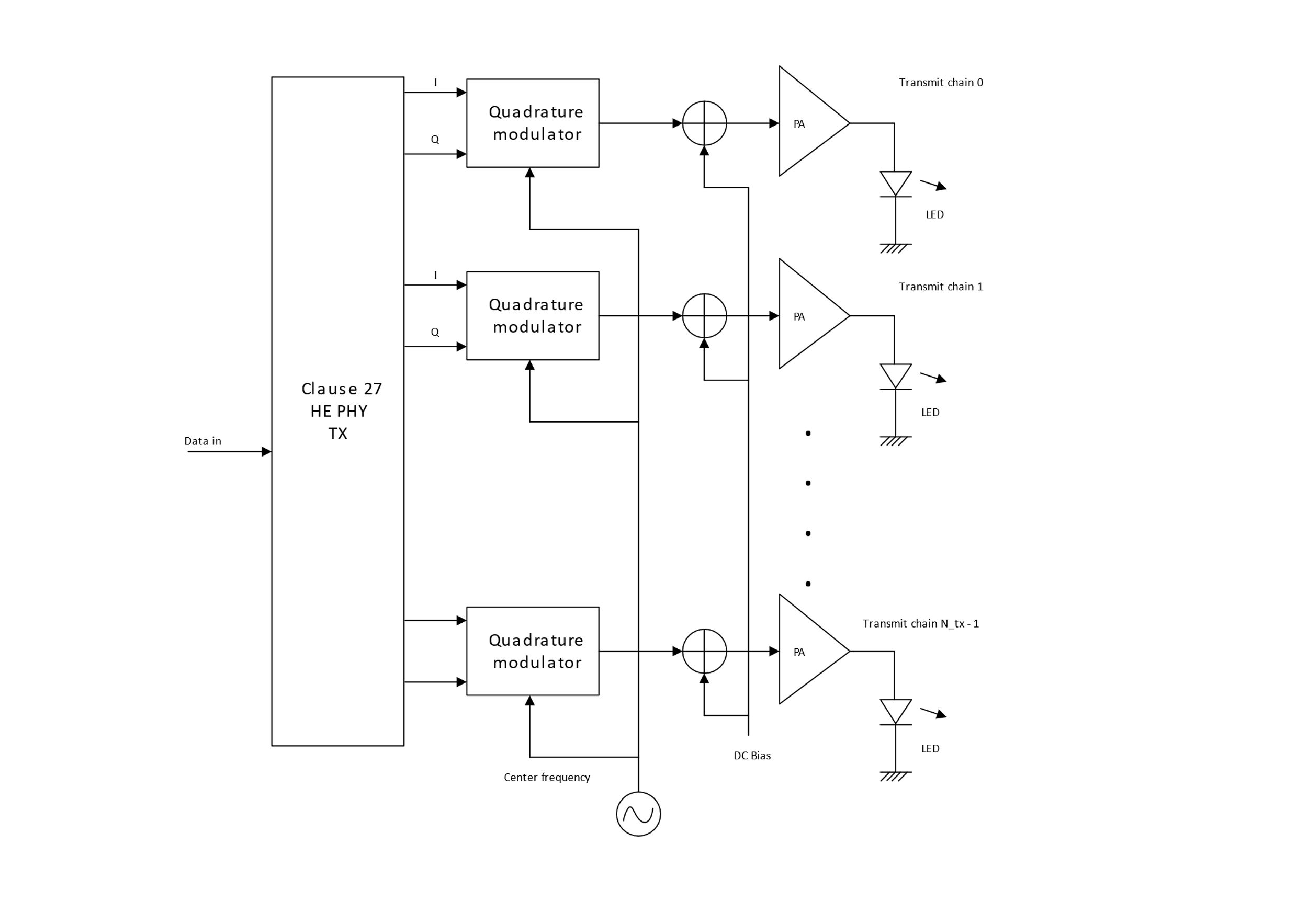 Figure 3: Connecting multiple LEDs to TX baseband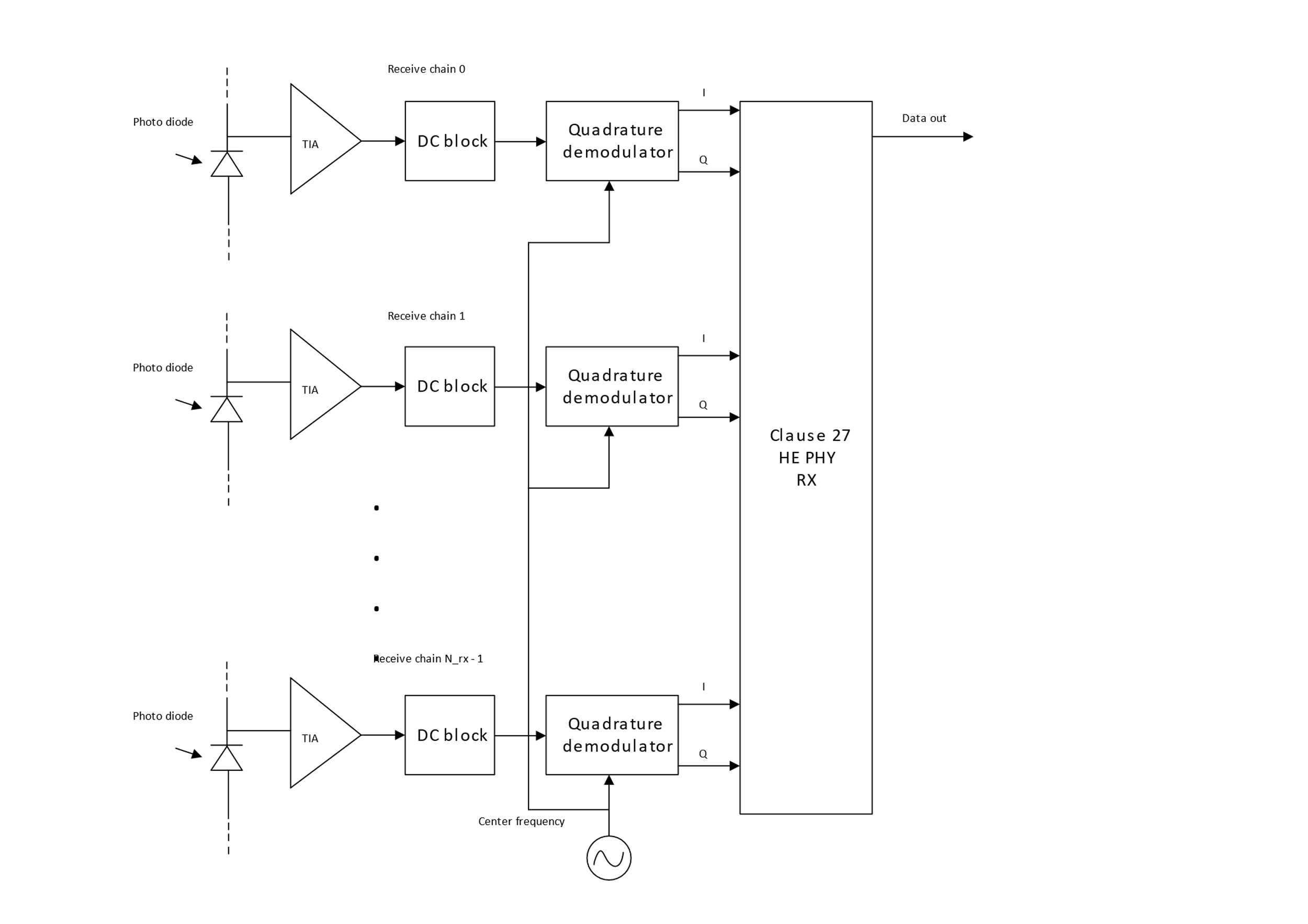 Figure 4: Connecting multiple PDs to RX baseband1.3.3.24 Channel numbering1.3.3.24.1 Case of multiple transmitters and receiversIn this case the setup described in 1.3.3.23.2  Multiple transmitters and receivers  is used. The center frequencies depending on the CBW are shown in Table 1. Table 1: Modulation frequencies1.3.3.25 Regulatory RequirementsThe IEC 60825-1 laser eye safety regulations shall apply to all LC devices.1.3.4 LC PHY PLMETwo new values for the PHY MIB attribute “dot11PHYType” are introduced, LC1 and LC2. LC1 indicates an LC PHY with the light interface described in1.3.3.23.2  Multiple transmitters and receivers, LC2 is reserved for a different light interface to be defined in the future.  TGbb:Proposed text for 11bb mandatory and optional PHY modesTGbb:Proposed text for 11bb mandatory and optional PHY modesTGbb:Proposed text for 11bb mandatory and optional PHY modesTGbb:Proposed text for 11bb mandatory and optional PHY modesTGbb:Proposed text for 11bb mandatory and optional PHY modesDate:  2020-04-03Date:  2020-04-03Date:  2020-04-03Date:  2020-04-03Date:  2020-04-03Author(s):Author(s):Author(s):Author(s):Author(s):NameAffiliationAddressPhoneEmailNikola SerafimovskipureLiFinikola.serafimovski@purelifi.com Stephan BernerpureLiFistephan.berner@purelifi.com Chong HanpureLiFichong.han@purelifi.comArdimas PurwitaUniversity of Edinburgha.purwita@ed.ac.ukHarald HaasUniversity of Edinburghh.haas@ed.ac.uk PHY channel BWModulator LO20 MHz26 MHz40 MHz36 MHz80 MHz56 MHz160 MHz96 MHz320 MHz176 MHz